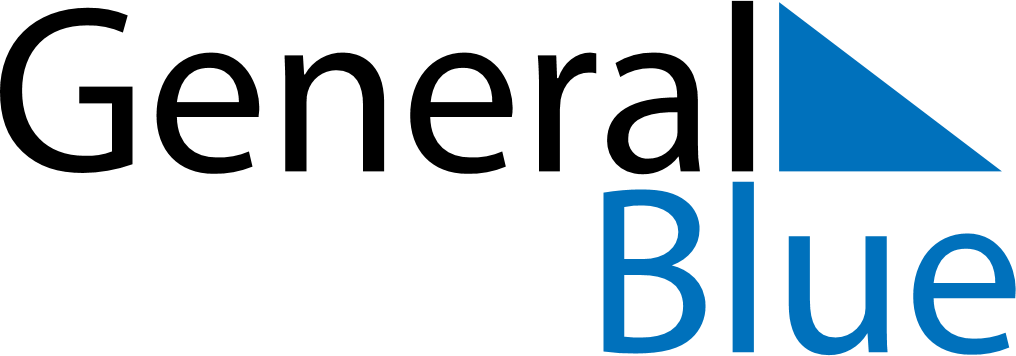 May 2027May 2027May 2027May 2027May 2027May 2027ChinaChinaChinaChinaChinaChinaSundayMondayTuesdayWednesdayThursdayFridaySaturday1Labour Day2345678Youth Day910111213141516171819202122232425262728293031NOTES